Сумська міська радаVIІI СКЛИКАННЯ         СЕСІЯРІШЕННЯвід                       2021 року №            -МРм. СумиРозглянувши звернення громадянина (від 06.11.2019 № 556057, від 13.11.2019 № 557571, від 09.04.2020 № 595112, від 23.12.2020 № 702841), надані документи, відповідно до статей 12, 40, 79-1, 118, 121, 122 Земельного кодексу України, статті 50 Закону України «Про землеустрій», частини третьої статті 15 Закону України «Про доступ до публічної інформації», враховуючи протокол засідання постійної комісії з питань архітектури, містобудування, регулювання земельних відносин, природокористування та екології Сумської міської ради від  02.02.2021 № 8, керуючись пунктом 34 частини першої статті 26 Закону України «Про місцеве самоврядування в Україні», Сумська міська рада ВИРІШИЛА:Надати учаснику АТО Черевку Андрію Олександровичу дозвіл на розроблення проекту землеустрою щодо відведення земельної ділянки у власність за адресою: м. Суми, вул. Герасима Кондратьєва, навпроти буд. № 147, поруч з гаражним автокооперативом «Марс», орієнтовною площею 0,0100 га, для будівництва індивідуальних  гаражів.Сумський міський голова                                                                         О.М. ЛисенкоВиконавець: Клименко Ю.М.Ініціатор розгляду питання –– постійна комісія з питань архітектури, містобудування, регулювання земельних відносин, природокористування та екології Сумської міської ради Проект рішення підготовлено Департаментом забезпечення ресурсних платежів Сумської міської радиДоповідач – Клименко Ю.М.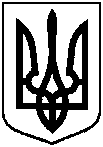 Проєктоприлюднено «__»_________2021 р.Про надання учаснику АТО Черевку Андрію Олександровичу дозволу на розроблення проекту землеустрою щодо відведення земельної ділянки  у власність за адресою: м. Суми,                        вул. Герасима Кондратьєва, навпроти буд. № 147, поруч з гаражним автокооперативом «Марс», орієнтовною площею 0,0100 га